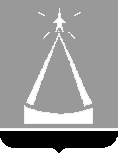 ГЛАВА ГОРОДСКОГО ОКРУГА ЛЫТКАРИНО МОСКОВСКОЙ ОБЛАСТИ                                       ПОСТАНОВЛЕНИЕ___04.06.2019__ № _472-п_________                                                         г. о.  ЛыткариноОб утверждении Положения об организации летнего отдыха учащихся общеобразовательных учреждений города Лыткарино в 2019 годуВ целях реализации мероприятий подпрограммы 2 «Развитие системы отдыха и оздоровления детей и организация трудовой занятости подростков города Лыткарино в период школьных каникул» муниципальной программы «Молодое поколение города Лыткарино» на 2017-2021 годы, утверждённой постановлением Главы города Лыткарино от 30.12.2016 № 901-п, и организации отдыха детей в каникулярное время в 2019 году, постановляю:1. Утвердить Положение об организации летнего отдыха учащихся общеобразовательных учреждений города Лыткарино в 2019 году(прилагается).2. Председателю МКУ «Комитет по делам культуры, молодежи, спорта и туризма города Лыткарино» (О.В. Кленова) обеспечить опубликование настоящего постановления в установленном порядке и размещение на официальном сайте города Лыткарино в сети «Интернет».3. Контроль за исполнением настоящего постановления возложить на заместителя Главы Администрации городского округа Лыткарино А.Ю. Уткина.                                                                                                               Е.В. Серёгин                                                                                          УТВЕРЖДЕНОПостановлением Главы                             городского округа Лыткарино	от  04.06.201_№  472-пПоложение об организации летнего отдыха учащихся общеобразовательных учреждений города Лыткарино в 2019 году1. Настоящее Положение разработано в целях реализации мероприятий подпрограммы 2 «Развитие системы отдыха и оздоровления детей и организация трудовой занятости подростков города Лыткарино в период школьных каникул» муниципальной программы «Молодое поколение города Лыткарино» на 2017-2021 годы, утверждённой постановлением Главы города Лыткарино от 30.12.2016 № 901-п (с изменениями и дополнениями), и организации отдыха детей в каникулярное время в 2019 году. 2. Настоящее Положение регулирует отношения, связанные с компенсацией или оплатой стоимости путёвок в организации отдыха детей и их оздоровления (далее   –   Компенсация) законным представителям (родители, усыновители или опекуны) учащихся общеобразовательных учреждений города Лыткарино, достигших высоких результатов в урочной и внеурочной деятельности: - победители, призеры и участники олимпиад, конкурсов, выставок, научно-исследовательских программ и других проектов, инициируемых Управлением образования города Лыткарино, Министерством образования Московской области и другими государственными органами Московской области;- участникивнутришкольных, городских, областныхмероприятий (интеллектуальных, творческих, спортивных);- активные члены ученических органов самоуправления (Молодежный парламент, Совет образовательного учреждения, Совет старшеклассников);- учащиеся, достигшие высоких результатов в обучении (отличники, хорошисты).3. Компенсация стоимости путёвок в организацииотдыха детей и их оздоровления осуществляетсязаконным представителям детей, указанных в пункте 2 настоящего Положения, имеющимместо жительства в городе Лыткарино Московской области.Компенсация производится один раз в год на каждого ребёнка в возрасте от 7 до 15 лет включительно.4. Компенсация стоимости путёвок осуществляется за счёт средств бюджета города Лыткарино, предусмотренных на мероприятия по организации отдыха детей в каникулярное время,и производится из расчёта не более 2000 рублей в сутки за пребывание одного ребёнка. В случае, если стоимость путёвки превышает 42 000 рублей, то размер компенсации ограничивается указанной суммой.5.Управление образования города Лыткарино формирует список учащихся, из числа детей,достигших высоких результатов в урочной и внеурочной деятельности, на основании предложений муниципальных общеобразовательных учреждений города Лыткарино (далее – Список).Предложения направляются вУправление образования города Лыткарино в срок до 12.06.2019г.6. Сформированный Список до 14 июня 2019г. представляется на согласование в Координационный советповопросам организации отдыха и оздоровления детей и подростков города Лыткарино. Не позднее двух рабочих дней со дня согласования Список передается в МКУ «Комитет по делам культуры, молодёжи, спорта и туризма города Лыткарино» по адресу: г. Лыткарино, ул. Первомайская, д.20/10.7.Для получения Компенсации законные представители представляют в отдел молодёжи и массовых мероприятий МКУ «Комитет по делам культуры, молодёжи, спорта и туризма города Лыткарино»следующие документы:7.1. - заявление о предоставлении Компенсации;- копию двухстороннего договора на приобретение путевки, заключенного между организацией, предоставляющей путевку и законным представителем, являющимся получателем Компенсации, оформленного надлежащим образом, с указанием Ф.И.О. и даты рождения ребенка;- копию документаудостоверяющего личность законного представителя в двух экземплярах;- копию паспорта или свидетельства о рождении ребенка в двух экземплярах;- копию СНИЛС законного представителя в одном экземпляре;- документы, подтверждающие наличие счета в кредитной организации (копия сберегательной книжки, выписка с лицевого счета со всеми реквизитами банка);7.2. по окончании отдыха ребёнкав течение 5 рабочих дней представляется:- копия обратного (отрывного) талона путёвки или иного документа, подтверждающего нахождение ребёнка в организации отдыха детей и их оздоровления, оформленного надлежащим образом,заверенного подписью руководителя и печатью организации;- копии платежных документов, подтверждающих оплату законнымпредставителем стоимости путевки (в случае оплаты путёвки онлайннеобходимо представить документ, подтверждающий операцию, заверенныйв любом офисе банка).Копии всех документов представляются вместе с оригиналами для сверки.8. Основания для отказа в выплате Компенсации:	- лицо, подавшее заявление о предоставлении Компенсации, не входит в круг лиц, указанных в пункте 3 настоящего Положения;	- представлен неполный пакет документов, указанных в пункте 7.1 настоящего Положения;	- в представленных документах имеются незаверенные исправления и (или) повреждения, наличие которых не позволяет однозначно истолковать их содержание. При этом законный представитель вправе повторно подать документы для получения Компенсации после устранения недостатков в течение 14 календарных дней от даты первого обращения.	- организация, оказавшая услугу, не относится к организациям отдыха детей и их оздоровления, указанным в статье 1 Федерального закона от 24.07.1998 № 124-ФЗ «Об основных гарантиях прав ребенка в Российской Федерации», или к санаторно-курортным организациям, указанным в пункте 5 Приказа Минздрава России от 05.05.2016 № 279 н «Об утверждении Порядка организации санаторно-курортного лечения»;	- в 2019 году на ребенка осуществлялась частичная компенсация стоимости путевок в организации отдыха детей и их оздоровления в соответствии с Порядком частичной компенсации стоимости путевок в организации отдыха детей и их оздоровления в 2019 году, утвержденным постановлением Главы городского округа Лыткарино от 16.04.2019 № 344-п.	9. О принятом решении законный представитель уведомляется в течение 5 рабочих дней со дня подачи документов. 	10. В случае непредставления документов, указанных в пункте 7.2 настоящего Положения, в установленные сроки, сумма Компенсации подлежит возврату вбюджет города Лыткарино.	11. В целях финансирования расходов на Компенсацию главный распорядитель бюджетных средств - Администрация городского округа Лыткарино в установленном порядке представляет в Финансовое управление города Лыткарино заявку на финансирование данных расходов.12.  Финансовое управление города Лыткарино после проведения проверки представленных документов в установленном порядке проводит санкционирование оплаты денежных обязательств за счёт средств бюджета города Лыткарино, предусмотренных на мероприятия по организации отдыха детей в каникулярное время на Компенсацию.